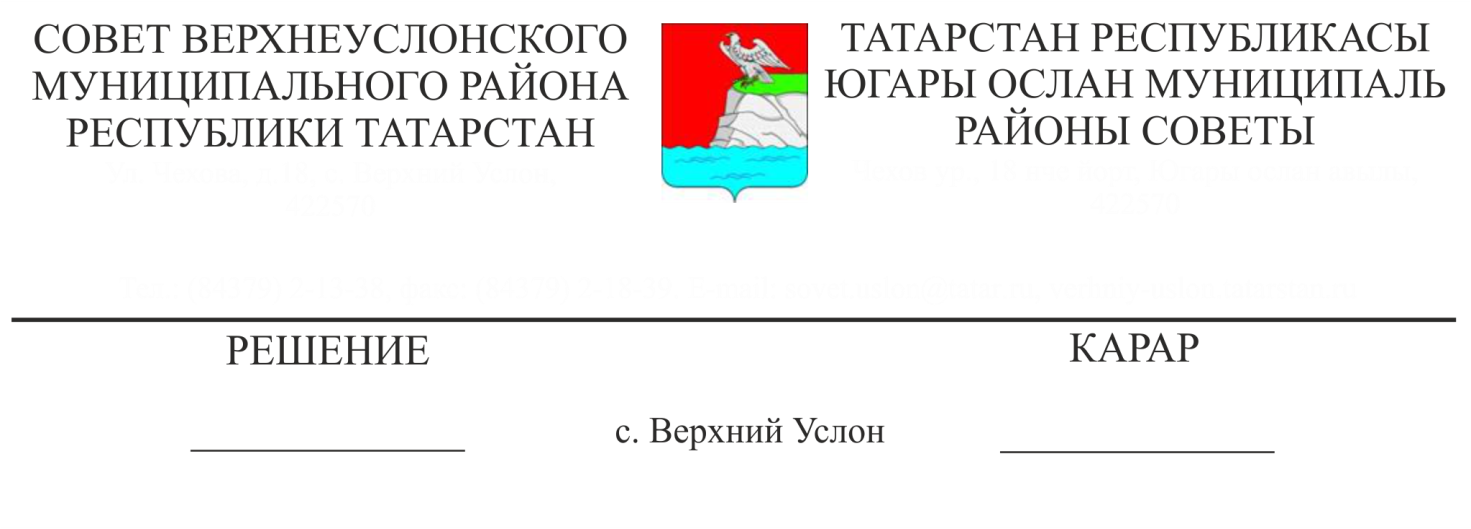 Об исполнении бюджета Верхнеуслонского муниципального района за 1 полугодие 2018 годаЗаслушав и обсудив информацию  председателя Финансово-бюджетной Палаты Верхнеуслонского муниципального района Колесовой Е.Е.  об исполнении  бюджета Верхнеуслонского муниципального района за 1 полугодие 2018 года, Совет Верхнеуслонского муниципального районарешил:1.Информацию об исполнении  бюджета Верхнеуслонского муниципального района за 1 полугодие 2018 года принять к сведению (Приложение № 1)2. Разместить настоящее решение на официальном сайте Верхнеуслонского муниципального района и на официальном портале правовой информации Республики Татарстан.Председатель Совета,Глава Верхнеуслонскогомуниципального района                                                        М.Г. ЗиатдиновПриложение № 1 к решению Совета Верхнеуслонского муниципального района  от «27 » августа   2018 года №  36-397Исполнение консолидированного бюджета Верхнеуслонского муниципального района за 1 полугодие 2018 года, тыс.руб.Председатель Совета,Глава Верхнеуслонскогомуниципального района                                                        М.Г. ЗиатдиновНаименование показателяПлан 2018 годФакт 1 полугодие 2018 г.% исполненияДоходы местного бюджета566728,5280467,349,51.Налоговые доходы	240897,599387,341,31.1 налог на доходы физических лиц136200,559014,943,31.2 доходы от уплаты акцизов26500,012999,549,11.3 налог, взимаемый в связи с применением упрощенной системы налогообложения3394,04348,0128,11.4 единый налог на вмененный доход для отдельных видов деятельности4460,02269,550,91.5 единый сельскохозяйственный налог92,050,454,81.6 налог, взимаемый в связи с применением патентной системы налогообложения30,080,1267,01.7 налог на имущество физических лиц3376,0333,69,91.8 земельный налог58794,018070,530,71.9 налог на добычу полезных ископаемых6400,01089,017,01.10 государственная пошлина1651,01131,668,51.11 прочие-0,2-2. Неналоговые доходы19670,216061,781,72.1 доходы от использования имущества, находящегося в государственной и муниципальной собственности5105,05690,7111,52.2 плата за негативное воздействие на окружающую среду409,0243,759,62.3 прочие доходы14156,210127,371,53.Безвозмездные поступления306160,8165018,353,93.1 Безвозмездные поступления из бюджетов других уровней306160,8164367,853,73.1.1 дотации---3.1.2 субвенции126483,165431,751,73.1.3 субсидии166662,296936,158,23.1.4 иные межбюджетные трансферты13015,52000,015,43.2 Доход от возврата остатков субсидий, субвенций и иных межбюджетных трансфертов-1194,2-3.3 Возврат остатка субсидий, субвенций и межбюджетных трансфертов, имеющих целевое назначение прошлых лет--543,7-Расходы местного бюджета661141,5320862,548,51.общегосударственные вопросы118677,163930,753,92.национальная оборона1575,1773,749,13.национальная безопасность и правоохранительная деятельность5446,71697,431,24.национальная экономика51065,28175,316,05.жилищно коммунальное хозяйство53472,613400,325,16.охрана окружающей среды7838,3369,74,77.образование347539,4196434,156,58.культура,кинематография и средства массовой информации66523,632803,949,39.здравоохранение287,3--10.социальная политика6008,72131,835,511.физическая культура и спорт 1002,6149,014,912.межбюджетные трансферты1704,9996,658,5Профицит(+), дефицит (-)-94413,0-40395,142,8